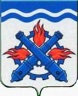 РОССИЙСКАЯ ФЕДЕРАЦИЯДУМА ГОРОДСКОГО ОКРУГА ВЕРХНЯЯ ТУРАШЕСТОЙ СОЗЫВПятьдесят шестое заседание РЕШЕНИЕ №  68	18 августа 2022 года г. Верхняя Тура Об утверждении Порядка принятия и рассмотрения сообщений лиц, замещающих муниципальные должности в Городском округе Верхняя Тура, о возникновении личной заинтересованности при осуществлении полномочий, которая приводит или может привести к конфликту интересовВ соответствии с Федеральным законом от 25.12.2008 № 273-ФЗ «О противодействии коррупции», Законом Свердловской области от 20.02.2009 № 2-ОЗ «О противодействии коррупции в Свердловской области», Указом Губернатора Свердловской области от 17.02.2020 № 55-УГ, Уставом Городского округа Верхняя Тура, учитывая предложение прокуратуры                     г. Кушвы от 20.04.2022 года о принятии муниципального нормативно-правового акта, регламентирующего порядок рассмотрения уведомлений о возникновении личной заинтересованности при осуществлении полномочий, которая приводит или может привести к конфликту интересов, ДУМА ГОРОДСКОГО ОКРУГА ВЕРХНЯЯ ТУРА РЕШИЛА:1. Утвердить Порядок принятия и рассмотрения сообщений лиц, замещающих муниципальные должности в Городском округе Верхняя Тура, о возникновении личной заинтересованности при осуществлении полномочий, которая приводит или может привести к конфликту интересов (прилагается).2. Настоящее решение вступает в силу после его официального опубликования.3. Опубликовать настоящее решение в муниципальном вестнике «Администрация Городского округа Верхняя Тура» и разместить на официальном сайте Городского округа Верхняя Тура.4. Контроль исполнения за настоящим решением возложить на постоянную депутатскую комиссию по местному самоуправлению и социальной политике (председатель Макарова С.Н.).УТВЕРЖДЕНРешением ДумыГородского округа Верхняя Тураот 18 августа 2022 года № 68ПОРЯДОКпринятия и рассмотрения сообщений лиц, замещающих муниципальные должности в Городском округе Верхняя Тура, о возникновении личной заинтересованности при осуществлении полномочий, которая приводит или может привести к конфликту интересов1. Настоящий порядок устанавливает процедуру принятия и рассмотрения сообщений лиц, замещающих муниципальные должности в Городском округа Верхняя Тура, о возникновении личной заинтересованности при осуществлении полномочий, которая приводит или может привести к конфликту интересов (далее – уведомление), и принятия мер по предотвращению или урегулированию конфликта интересов лиц, замещающих муниципальные должности, за исключением председателя Думы Городского округа Верхняя Тура и главы Городского округа Верхняя Тура.2. Действие настоящего Порядка распространяется на лиц, замещающих муниципальные должности в Городском округе Верхняя Тура (далее – лицо, замещающее муниципальную должность):1) депутат Думы Городского округа Верхняя Тура;2) председатель Контрольного органа Городского округа Верхняя Тура.3. В настоящем порядке используются понятия «личная заинтересованность» и «конфликт интересов», установленные статьей 10 Федерального закона от 25 декабря 2008 года № 273-ФЗ «О противодействии коррупции».4. Основанием для направления лицом, замещающее муниципальную должность, сообщения является возникновение личной заинтересованности при осуществлении своих полномочий, которая приводит или может привести к конфликту интересов.5. Лицо, замещающее муниципальную должность, в случае возникновения у него личной заинтересованности при осуществлении полномочий, которая приводит или может привести к конфликту интересов, обязан направить сообщение в виде уведомления на имя председателя Думы Городского округа Верхняя Тура по форме, утвержденной Указом Губернатора Свердловской области от 17.02.2020 № 55-УГ «О некоторых вопросах организации деятельности по профилактике коррупционных правонарушений».6. Уведомление представляется лично или направляется любым способом, обеспечивающим его доставку.7. Специалист Думы Городского округа Верхняя Тура (далее – специалист Думы) осуществляет регистрацию уведомлений, указанных в пункте 5 настоящего порядка, в день их поступления в Журнале уведомлений о возникновении личной заинтересованности при осуществлении полномочий, которая приводит или может привести к конфликту интересов, по форме, утвержденной Указом Губернатора Свердловской области от 17.02.2020 № 55-УГ «О некоторых вопросах организации деятельности по профилактике коррупционных правонарушений» (далее – Журнал).На уведомлении проставляется отметка о регистрации с указанием регистрационного номера, даты регистрации, фамилии, имени, отчества, должности лица, принявшего уведомление. Копия уведомления, на которой также проставляется отметка о регистрации, выдается лицу, замещающему муниципальную должность, представившему уведомление, лично под роспись.В случае если уведомление было направлено иным способом, лицо, замещающее муниципальную должность, направившее его, информируется о дате регистрации и регистрационном номере уведомления, о чем делается запись в журнале.Отказ в регистрации уведомления, а также невыдача копии уведомления с отметкой о регистрации не допускается.8. Специалист Думы принимает меры, обеспечивающие конфиденциальность содержащейся в уведомлениях информации.9. Председатель Думы Городского округа Верхняя Тура направляет поступившее на его имя уведомление в депутатскую комиссию по местному самоуправлению и социальной политике Думы Городского округа Верхняя Тура (далее – Комиссия) для рассмотрения на ближайшем заседании.10. В ходе проведения заседания Комиссии может быть заслушано лицо, замещающее муниципальную должность, направившее уведомление, по изложенным в нем обстоятельствам.В случае если Комиссией рассматривается вопрос в отношении депутата, входящего в состав Комиссии, указанный депутат участие в голосовании не принимает.11. По результатам рассмотрения уведомления Комиссией принимается одно из следующих решений:а) признать, что, при осуществлении полномочий, у лица, замещающего муниципальную должность, отсутствует возможность возникновения личной заинтересованности, которая приводит или может привести к конфликту интересов;б) признать, что, при осуществлении полномочий, у лица, замещающего муниципальную должность, возникает или может возникнуть личная заинтересованность, которая приводит или может привести к конфликту интересов и принятых лицом, замещающим муниципальную должность, мер по предотвращению или урегулированию конфликта интересов достаточно;в) признать, что, при осуществлении полномочий, у лица, замещающего муниципальную должность, возникает или может возникнуть личная заинтересованность, которая приводит или может привести к конфликту интересов, но принятых мер по предотвращению или урегулированию конфликта интересов недостаточно и Комиссия рекомендует принять дополнительные меры по предотвращению или урегулированию конфликта интересов, руководствуясь Федеральным законом от 25.12.2008 № 273-ФЗ «О противодействии коррупции» в срок, не превышающий 5 рабочих дней.12. Решение Комиссии вместе с материалами заседания в течение 3 рабочих дней направляется председателю Думы Городского округа Верхняя Тура.13. Председатель Думы Городского округа Верхняя Тура обеспечивает уведомление лица, замещающего муниципальную должность, о принятом Комиссией решении в письменном виде в течение 5 рабочих дней со дня его получения.Если лицо, замещающее муниципальную должность, отказывается ознакомиться с указанным решением под роспись, то составляется соответствующий акт и указанное решение направляется ему заказным почтовым отправлением с уведомлением о вручении.14. Информация о поступившем уведомлении и (или) принятом по нему решению Комиссии доводится до сведения депутатов на ближайшем заседании Думы Городского округа Верхняя Тура.15. В случае непринятия лицом, замещающим муниципальную должность, мер, направленных на предотвращение или урегулирование конфликта интересов, председатель Думы Городского округа Верхняя Тура в течение 30 календарных дней с момента истечения срока, установленного решением Комиссии, направляет уведомление вместе с иными материалами в рабочую группу Комиссии по координации работы по противодействию коррупции в Свердловской области по рассмотрению отдельных вопросов профилактики коррупции в муниципальных образованиях, расположенных на территории Свердловской области.Председатель Думы 
 Городского округа Верхняя Тура
____________ И.Г. МусагитовГлава Городского округа 
 Верхняя Тура 
____________ И.С. Веснин  